LECTURES POUR TOUSParcours littéraire en bibliothèque/Programme d’éducation artistique et culturelle Appel à projets 2021/22Académies de Versailles et de Créteil Drac Ile-de-FranceBibliothèque nationale de FranceMaison des écrivains et de la littératurePrincipes, enjeux et objectifsSont concernés les établissements scolaires qui souhaitent faire de la lecture et de l’écriture un axe fort du projet d’établissement et les bibliothèques, médiathèques publiques engagées dans le développement culturel et artistique de leur territoire.En appui sur les thématiques et les ressources proposées par la BnF, les établissements scolaires et les bibliothèques, médiathèques publiques construisent ensemble un parcours de lectures appelé à se développer dans le cadre d’ateliers mettant en œuvre une approche artistique et culturelle du texte. Il s’agit d’inciter les élèves à lire par eux-mêmes. Le parcours de lecture prendra appui sur un corpus d’œuvres littéraires choisi par les enseignants et les bibliothécaires, corpus lié à l’une des deux thématiques proposées par la BnF pour l’année scolaire 2021-2022 au choix :RêveMémoireLes ateliers de lecture accueilleront des professionnels (auteurs, illustrateurs, critiques, comédiens, artistes graphistes, etc…) qui favoriseront l’entrée en littérature par la pratique. En variant les activités proposées, les partenaires s’efforceront de rendre les élèves actifs, créatifs et progressivement autonomes. Il s’agira d’inciter les élèves des écoles, collèges et lycées à lire par eux-mêmes et à fréquenter la bibliothèque. En ce sens, le corpus ainsi que les livres seront préalablement communiqués aux élèves avant le démarrage des ateliers qui se dérouleront en bibliothèque de janvier à mai 2022.. Les interventions à distance, par le biais du numérique, pourront prendre le relais des rencontres en présentiel si les conditions de circulation se trouvaient limitées. La création de bourses aux livres neufs ou d’occasion, la mise à disposition d’outils numériques favorisant l’appropriation des œuvres, les visites dans les Salons du Livre, Maisons des Illustres, les sorties au théâtre, les lectures, les festivals littéraires, etc. sont des événements susceptibles d’enrichir le parcours culturel et littéraire proposé aux élèves.Ressources de la Bibliothèque nationale de France et de la Maison des écrivainsTrois types de ressources sont proposés par la BnF dans le cadre du programme : des bibliographies thématiques transmises aux équipes en vue  de l’élaboration du corpus des ressources numériques (Gallica, epub, expositions virtuelles…) portant sur la littérature patrimoniale et contemporainedes visites pour les scolaires des expositions du site François Mitterrand (Giuseppe Penone Pensieri e Linfa  (Pensée-Sève), Baudelaire ou la modernité mélancolique, Champollion et le déchiffrement des Hiéroglyphes, « L’Exploration au XIXe siècle : au-delà des mythes » (titre de travail) des ateliers Atelier de lecture à voix hauteHistoire et forme du livreCréer un livre pop-upRéservation au 01 53 79 49 49 ou à visites@bnf.fr
Informations Pascale Buquet pascale.buquet@bnf.frLa Maison des écrivains et de la littérature favorise les contacts avec les écrivains.Contacts – Nelly Georges Picot - n.georgepicot@maison-des-ecrivains.asso.fr, Leïla Platz, Professeure relais à la Mél:  leila.platz@ac-versailles.frLECTURES POUR TOUSCadre de l’appel à projetsChaque parcours concernera une classe maximum.Les partenaires répondent conjointement à l’appel à projets.Toute fiche de candidature incomplète, sans avis motivés ou sans signatures ne sera pas examinée. La fiche de candidature ci-jointe est à retourner signée par l’IEN (pour le premier degré) ou le chef d’établissement, et la ou le responsable de la bibliothèque, par courriel aux adresses suivantes :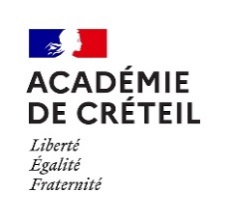 Dates à noter !!Lancement du projet à l’attention des enseignants et bibliothécaires le mardi 12 octobre 2021 de 9h à 12h à la BnF- site François MitterrandJournée de restitution à la BnF fin mai 2022avec les représentants des classes volontairesFiche de candidatureLECTURES POUR TOUSAcadémies de Versailles et de Créteil / Drac Ile-de-FranceFiche projet - année scolaire 2021-2022 Académie de Versailles Académie de CréteilThématique choisie Rêve MémoireEtablissement scolaire (Ecole, collège, lycée)RNE : 	Établissement : Nom du Chef d’établissement : Circonscription (pour le 1er degré) :Adresse : Code postal :		Ville : Téléphone :	Courriel de l’établissement scolaire :Nom professeur coordinateur :Pour le 2nd degré, préciser la discipline :Courriel du professeur coordinateur : BibliothèqueNom de la bibliothèque, médiathèque :N° de SIRET : Nom du responsable :Courriel du responsable :Adresse : Code postal :		Ville : Téléphone :	Courriel de la bibliothèque :Nom et prénom du coordonnateur du projet au sein de la structure : Courriel du coordonnateur :Téléphone :	ClasseNombre de classes dans l’établissement :Classe envisagée pour le projet :Effectif :	Filles :	Garçons :Profil de la classe :Pour le 2nd degré :Nom des enseignant(s) de l’équipe pédagogique impliquée, préciser la discipline :Parcours « Lectures pour tous » envisagéLes ateliers seront élaborés conjointement par une équipe composée de bibliothécaires et d’enseignants (professeurs de toutes disciplines et professeurs documentalistes) qui porteront le projet.Types d’ateliers et choix de corpus :Professionnels (auteurs, illustrateurs, critiques, comédiens, artistes plasticiens, graphistes, etc…) pressentis pour les ateliers :Quelles procédures allez-vous mettre en œuvre pour la mise à disposition des livres auprès des élèves ?Quels éléments complèteront le parcours « Lectures pour tous » en bibliothèque ? (Consultations des ressources de la BnF, ateliers BnF, visites, salons, événements, spectacles…)Quelles productions et/ou quelles modalités de restitution de ce projet envisagez-vous ? (Écriture critique, dire du texte littéraire, performance, débats citoyens…)Budget prévisionnel Avis et signaturesAvis et signature du responsable de la bibliothèque : Avis et signature de l’IEN de circonscription ou pour le 2nd degré du chef d’établissement :Par courriel :Pour l’académie de Versailles (avant le mardi 22 septembre 2021)	Frédérique SERVAN : Frederique-Bett.Richard@ac-versailles.fr	Copie à : ce.daac@ac-versailles.fr Pour l’académie de Créteil, le dossier doit être saisi sur l’application ADAGE avant le 11 septembre 2021	Contact pour le montage - Laure FRECHES : laure-nelly.freches@ac-creteil.fr            Pascal JEZEQUEL : Pascal.Jezequel@ac-creteil.frPour la DRAC Ile-de-France	Académie de Versailles - Mehdi IDIR : mehdi.idir@culture.gouv.fr 	Académie de Créteil - Christine MAILLARD : christine.mailllard@culture.gouv.fr Pour tout envoi à la DRAC, copie à :Anne-Laure TREMOUILLE : anne-laure.tremouille@culture.gouv.frEt, selon les départements :77, 93, 95 : copie à Cécile HAUSER de BISSCHOP : cecile.hauser-de-bisschop@culture.gouv.fr 78, 91, 92, 94 : copie à Françoise DEKOWSKI : francoise.dekowski@culture.gouv.fr Pour l’envoi à la DRAC : joindre obligatoirement les pièces suivantes :Un CERFA collectivités dûment complété (téléchargement ici) par la bibliothèqueUn RIB de la collectivité de rattachement de la bibliothèque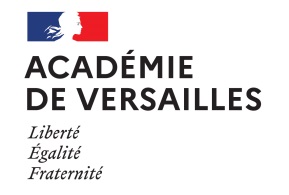 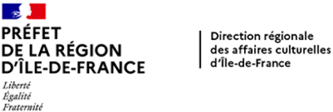 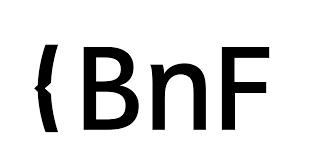 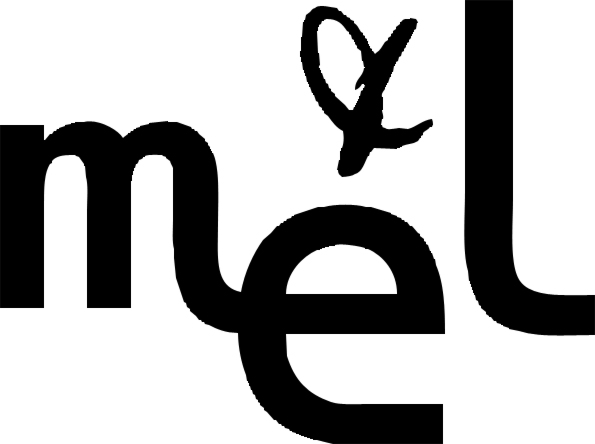 DEPENSES  2020- 2021RECETTES 2020-2021Interventions de professionnels (écrivains, artistes, critiques littéraires, universitaires…) Moyens académiques demandés au rectorat de VersaillesDRAC Ile-de- France (Contrat territoire lecture…)Collectivité(s) territoriale(s) Sorties, matériels, livres…Co-financement Ecole/Collège/lycéeAchats de livres, tablettesDRAC Ile-de- FranceCollectivité(s) territoriale(s)Co-financement BibliothèqueAutresTOTAL DEPENSESTOTAL RECETTES